2017-2018   Payment Request FormThis form must be filled out for all payments.  All receipts must be included.  If you would like a check mailed with an application, contract or form, you must fill out the application, contract or form in full and attach it to this request.  Please have this authorized by the President before submitting to the Treasurer for payment.For authorization:Fax to: 	Email to:   jay@attorneywalker.comor Mail to:	Jay Walker		Law Office of John Walker		775 Pleasant Street, #16Weymouth, MA 02189    Then submit to the Treasurer Joan McCann-Hartigan:Fax to: 	(781) 335-5690	or Email to:   joan.mccann-hartigan@equiablebank.com or Mail to:	Joan McCann-Hartigan		c/o Equitable Bank		744 Broad Street		Weymouth, MA  02189    Date:			_________________________________Requested by:	_________________________________Amount Requested:_________________________________Pay to the Order of:	_________________________________Mail check to:	_________________________________Address:		_________________________________			_________________________________Signed by President:_________________________________			                  Jay Walker Or have President call Treasurer to confirm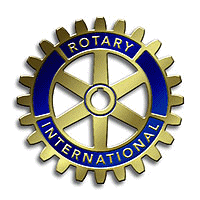 Weymouth Rotary Club, Inc.PO Box 52 Weymouth, Massachusetts 02190